ای مهتدی بنور هدی حمد کن خدا را که تو را بنورحقيقت…حضرت عبدالبهاءOriginal English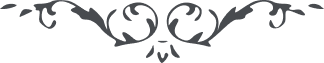 ٦٦ ای مهتدی بنور هدی حمد کن خدا را که تو را بنورحقيقت دلالت نمود و بدخول در ملکوت ابهی دعوت کرد ديده روشن شد و قلب گلشن گشت من در حقّ تو دعا نمايم که روز بروز بر ايمان و ايقان بيفزائی و در انجمنها چون شمع بر افروزی و نور هدايت مبذول داری. چون انجمنی نورانی از احبّای الهی تشکيل شود عبدالبهآء هر چند بجسم غائب ولکن بروح و جان حاضر لهذا من هميشه مسافر بامريکا هستم و با ياران روحانی ربّانی همدم و همرازم چون دو نفس ارتباط قلبی يابند بُعد مسافت از مؤانست آنها را منع ننمايد با يکديگرند ولو هر يک در اقليم ديگرند لهذا من با تو همدم و همرازم و هم‌آهنگ و هم‌آواز  * 